Dodatek č. 5: Servisní smlouvy č. SS – 003/17 číslo smlouvy Poskytovatele: SS-005/24		           číslo smlouvy Uživatele:    Smluvní strany:se dohodly, že budou pokračovat ve smluvních podmínkách stanovených Servisní smlouvou, číslo Poskytovatele SS-003/17, uzavřené dne 04. 01. 2017, upravené Dodatkem č. 1 (číslo Poskytovatele SS-002/18) uzavřeným dne 21. 12. 2017, Dodatkem č. 2 (číslo Poskytovatele SOS-005/19) uzavřeným dne 23. 1. 2019, Dodatkem č. 3 (číslo Poskytovatele SOS-006/20) uzavřeným dne 8.7.2020 a Dodatkem č. 4 (číslo Poskytovatele SS-003/23) uzavřeným dne 25.01.2024 Znění Servisní smlouvy se doplňuje a mění takto:Období platnosti smlouvyTímto Dodatkem se prodlužuje platnost Servisní smlouvy na období 01.01.2024 až 31.12.2024 včetně. Automatické prodloužení dle odst. 2.2 resp. 7.6 Servisní smlouvy není tímto Dodatkem dotčeno.Smluvní strany souhlasně prohlašují, že činnost spočívající v plnění předmětu Smlouvy, která se upravuje tímto Dodatkem, byla poskytována na základě ústní dohody uzavřené mezi Smluvními stranami již před podpisem tohoto Dodatku od 1.1.2024. CenaCena mimozáruční servisní podpory na období uvedené v odst. 1.1 je ==130.505== Kč bez DPH, k ceně bude připočteno DPH dle aktuálně platných předpisů, tzn. cena vč. 21 % DPH činí ==157.911,05== Kč. Kalkulace ceny mimozáruční servisní podpory je v Příloze č. 1 Dodatku – Kalkulace ceny servisní smlouvy, která nahrazuje Přílohu č. 2 Servisní smlouvy – Kalkulace ceny. Cena uvedená v odst. 2.1 tohoto Dodatku je splatná na základě faktury se 14 denní splatností vystavené k 30.04. nebo do 14 dnů od podpisu tohoto Dodatku, podle toho, která skutečnost nastane později. Závěrečná ustanoveníDodatek nabývá platnosti dnem jeho podpisu oběma smluvními stranami a účinnosti zveřejněním v registru smluv dle zákona č. 340/2015 Sb., o zvláštních podmínkách účinnosti některých smluv, uveřejňování těchto smluv a o registru smluv, ve znění pozdějších předpisů (zákon o registru smluv). Poskytovatel bere na vědomí, že Uživatel je subjektem povinným uveřejňovat uzavřené soukromoprávní smlouvy dle uvedeného zákona. Poskytovatel s uveřejněním tohoto dodatku, včetně případných navazujících právních dokumentů, způsobem a v rozsahu dle uvedeného zákona souhlasí. Uživatel se zavazuje zajistit splnění této povinnosti v zákonem stanovené lhůtě.Dodatek je vyhotoven ve dvou stejnopisech a každá ze Smluvních stran obdrží jedno vyhotovení. Dodatek může být uzavřen také elektronicky. Ostatní ujednání, která nejsou tímto Dodatkem dotčena, zůstávají beze změny.Smluvní strany potvrzují, že si tento Dodatek přečetly, s jeho obsahem souhlasí a na důkaz toho připojují své podpisy.V Praze dne …………………………                              	 V Ústí nad Labem dne ………………………	……………………………………….	…………………………………….             Ing. Jan Mach						doc. RNDr. Jaroslav Koutský, Ph.D.	jednatel 	rektor	společnost DERS Group s. r. o.	Univerzita Jana Evangelisty PurkyněPříloha č.1: Kalkulace ceny servisní smlouvy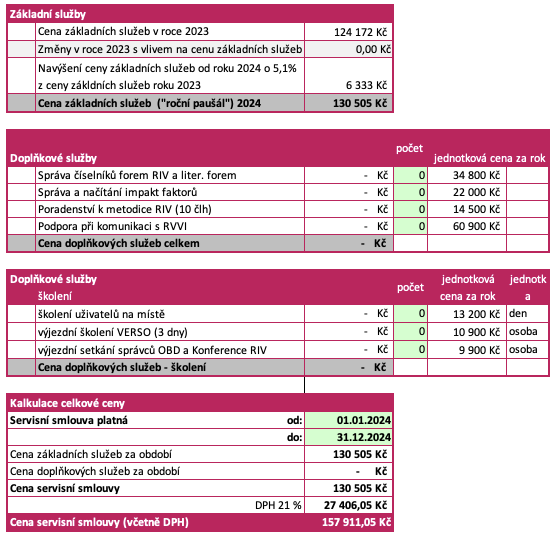 